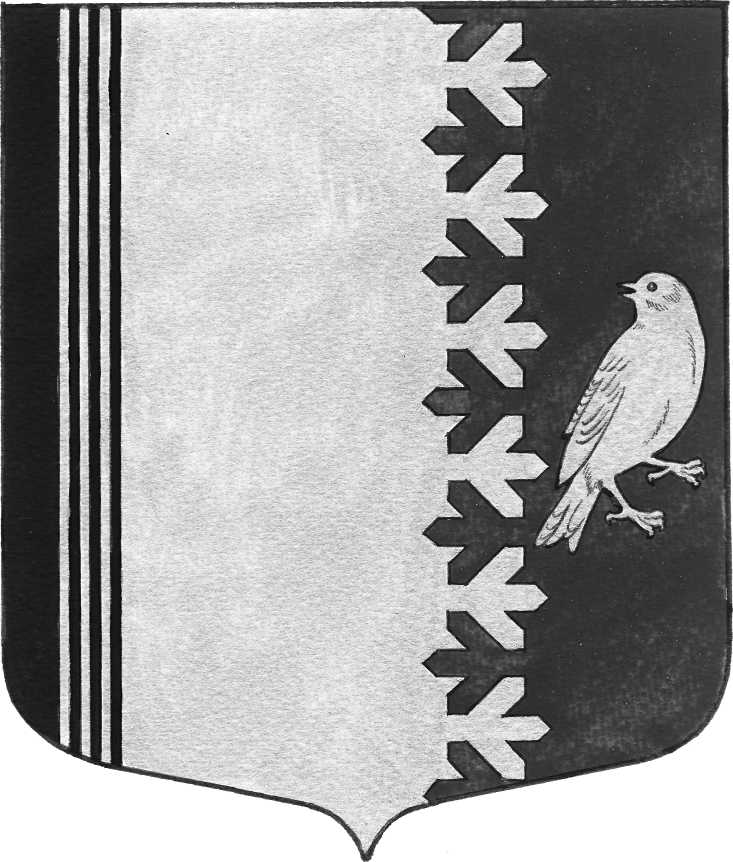   АДМИНИСТРАЦИЯ   МУНИЦИПАЛЬНОГО ОБРАЗОВАНИЯШУМСКОЕ СЕЛЬСКОЕ ПОСЕЛЕНИЕКИРОВСКОГО МУНИЦИПАЛЬНОГО РАЙОНАЛЕНИНГРАДСКОЙ ОБЛАСТИП О С Т А Н О В Л Е Н И Еот 03 декабря 2018 года  252О внесении изменений в постановление администрации муниципального образования Шумское сельское поселение Кировского муниципального района Ленинградской области № 96 от 09.06.2018 года «Об утверждении Порядка увольнения (освобождения от должности) в связи с утратой доверия лиц, замещающих муниципальные должности»В соответствии со статьей 13.1. статьей 15 Федерального закона РФ от 25.12.2008 № 273-ФЗ «О противодействии коррупции», руководствуясь статьями 14.1, 15, 27,27.1  Федерального закона РФ от 02.03.2007г.                    № 25-ФЗ «О муниципальной службе в Российской Федерации», ст.193 Трудового кодекса РФ:1.	Читать пункт 3 Порядка    увольнения    (освобождения    от должности)    в    связи    с    утратой    доверия    лиц,    замещающих должности муниципальной службы  следующей редакции:  «3.Увольнение в связи с утратой доверия применяются не позднее одного месяца    со    дня    обнаружения    проступка,    не    считая    периода временной  нетрудоспособности работника, пребывания его в отпуске,  а также времени, необходимого на учет мнения представительного орган работников. При этом взыскание не может быть применено позднее шести месяцев со дня совершения проступка,   а   по   результатам   ревизии,   проверки   финансово-хозяйственной деятельности   или   аудиторской   проверки   -   позднее   двух  лет   со   дня его совершения. В   указанные   сроки   не   включается   время   производства   по уголовному делу. Взыскание за несоблюдение ограничений и запретов, неисполнение обязанностей, установленных законодательством Российской Федерации о противодействии коррупции, не может быть применено позднее трех лет со дня совершения проступка. В указанные сроки не включается время производства по уголовному делу.»2.	Заместителю главы администрации ознакомить с настоящим постановлением муниципальных   служащих администрации МО Шумское сельское поселение.3.	Разместить     настоящее     постановление     на     официальном сайте администрации  муниципального  образования  и  опубликовать  в газете «Вестник»5. Контроль за исполнением настоящего постановления возложить на заместителя главы администрации.         Глава администрации	                                                                       В.Л. Ульянов